Studentská konference 2013/2014Téma: Letiště Václava Havla PrahaVypracoval: Petr Beneš, DL2Vedoucí práce: Jarmila KulíškováSeznam obrázkůObrázek prezentace 1 - Úvod	1Obrázek prezentace 2 - Počátek letectví v Čechách	2Obrázek prezentace 3 - Kbelské letiště	3Obrázek prezentace 4 - Zahájení výstavby Letiště Praha	4Obrázek prezentace 5 - 2. světová válka	5Obrázek prezentace 6 - Výstavba letiště sever	6Obrázek prezentace 7 - Letiště dnes	7Obrázek prezentace 8 - Terminál 1	8Obrázek prezentace 9 - Terminál 2	9Obrázek prezentace 10 - Terminál 3	10Obrázek prezentace 11 - Letecké společnosti	11Obrázek prezentace 12 - Výjimečná letadla	12Obrázek prezentace 13 - Letiště pro veřejnost	13Obrázek prezentace 14 - Plány do budoucna	14Obrázek prezentace 15 - Ekologie	15Obrázek prezentace 16 - Děkuji za pozornost	16ÚvodVážení  posluchači. Dovolte, abych vás přivítal u své prezentace, ve které bych vám chtěl přiblížit LETIŠTĚ  VÁCLAVA  HAVLA  PRAHA. V jejím průběhu  se přenesete od úplného začátku letectví v Čechách až na dnešní úroveň skvělé moderní techniky. Dámy a pánové, připoutejte se prosím, právě startujeme. 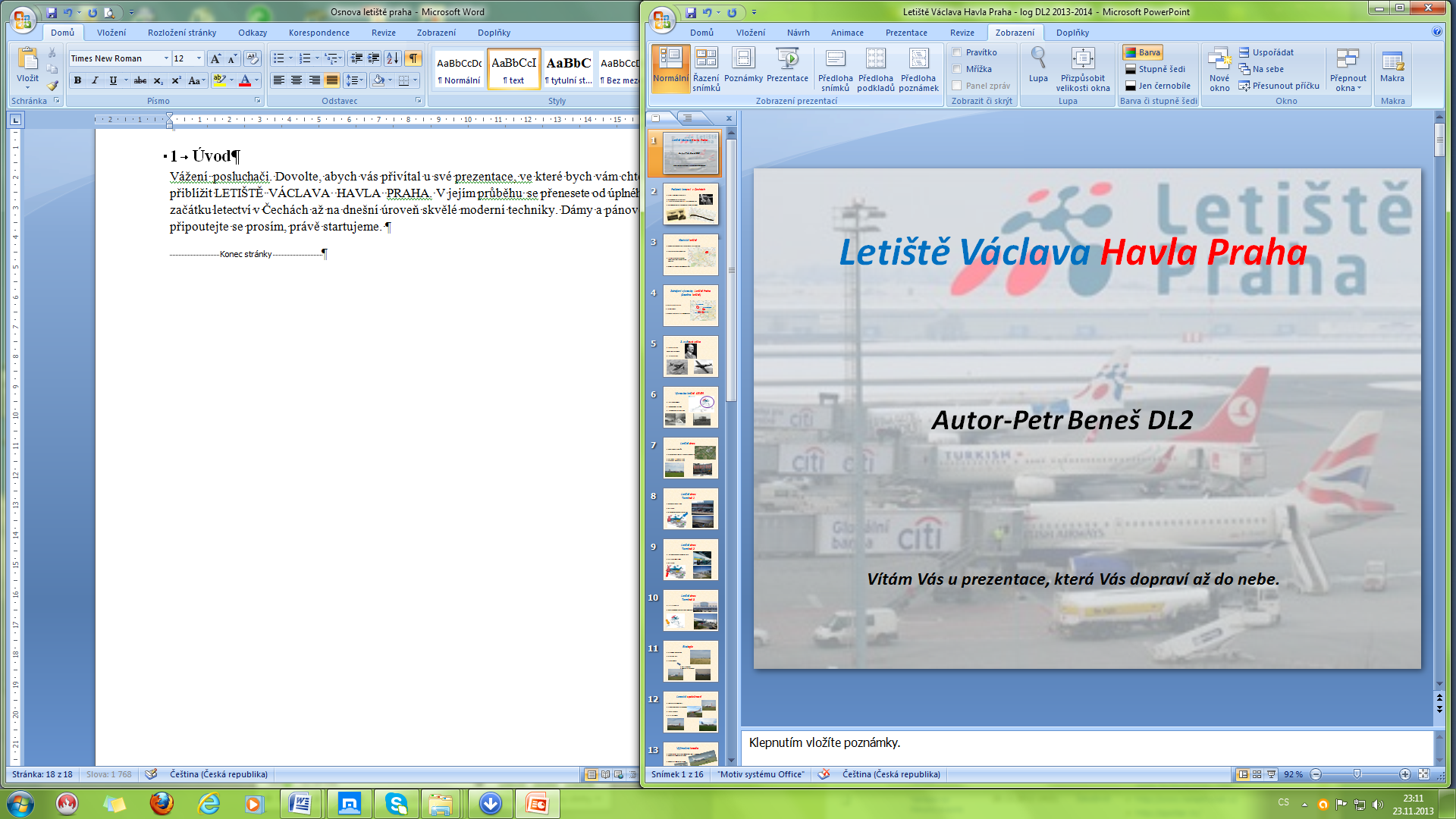 Začátek letectví v Čechách a ve světěNa počátku 20. století bylo létání atrakcí, naplňující diváky úžasem nad stroji těžšími než vzduch. Legendární přelet nejznámějšího českého průkopníka letectví Jana Kašpara, který se uskutečnil v roce 1911, byl veřejností vnímán především jako sportovní výkon nebo určitá kuriozita. Diváky přitahovalo nejen samotné letadlo , jako tehdy ještě nezvyklý technický vynález, ale i obdivuhodný výkon pilota. Málokoho při tom patrně napadlo, že bachraté a nemotorné stroje se v budoucnu stanou nejrychlejším a nejbezpečnějším dopravním prostředkem  na světě.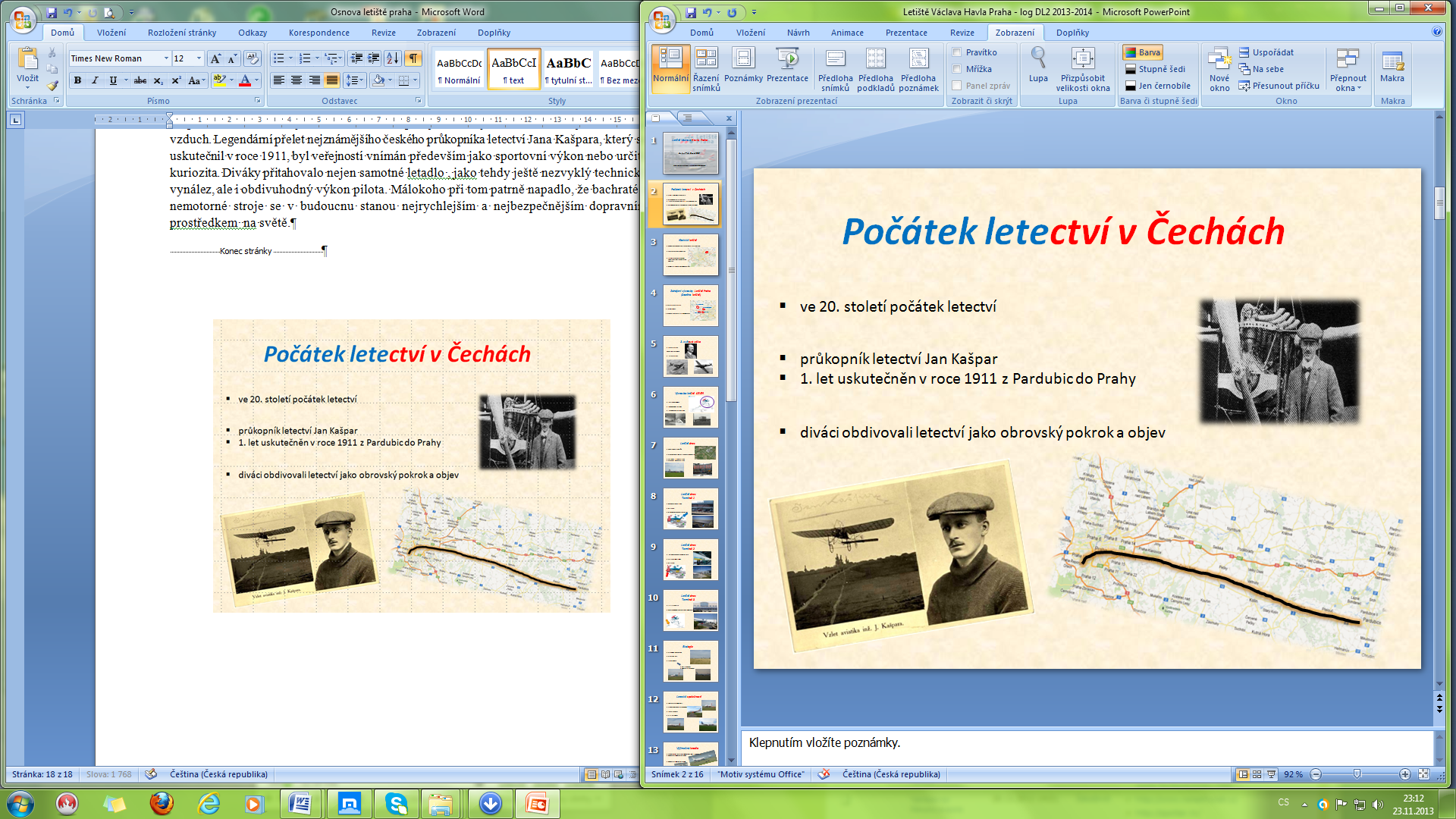 Kbelské letiště Po vyhlášení Československa 28.10.1918 bylo zřejmé, že vznikající celní úřady a armáda nového státu budou nezbytně potřebovat nejen letecké spojení, ale především vhodnou lokalitu pro dosud neexistující letiště v hlavním městě. Potřebné pozemky byly vybrány na severovýchodním okraji Prahy ve Kbelích, kde se od roku 1919 až do zprovoznění ruzyňského letiště v roce 1937 vedle sebe rozvíjelo civilní, sportovní i vojenské letiště. V závěru 20. let byla stávající kapacita letiště ve Kbelích vyčerpána a kombinovaný provoz vojenské, dopravní i sportovní techniky se stával stále složitější a nebezpečnější. Měla-li mladá republika obstát ve světové konkurenci a představit Prahu jako evropské velkoměsto, nastal čas k úvahám o zásadní změně. 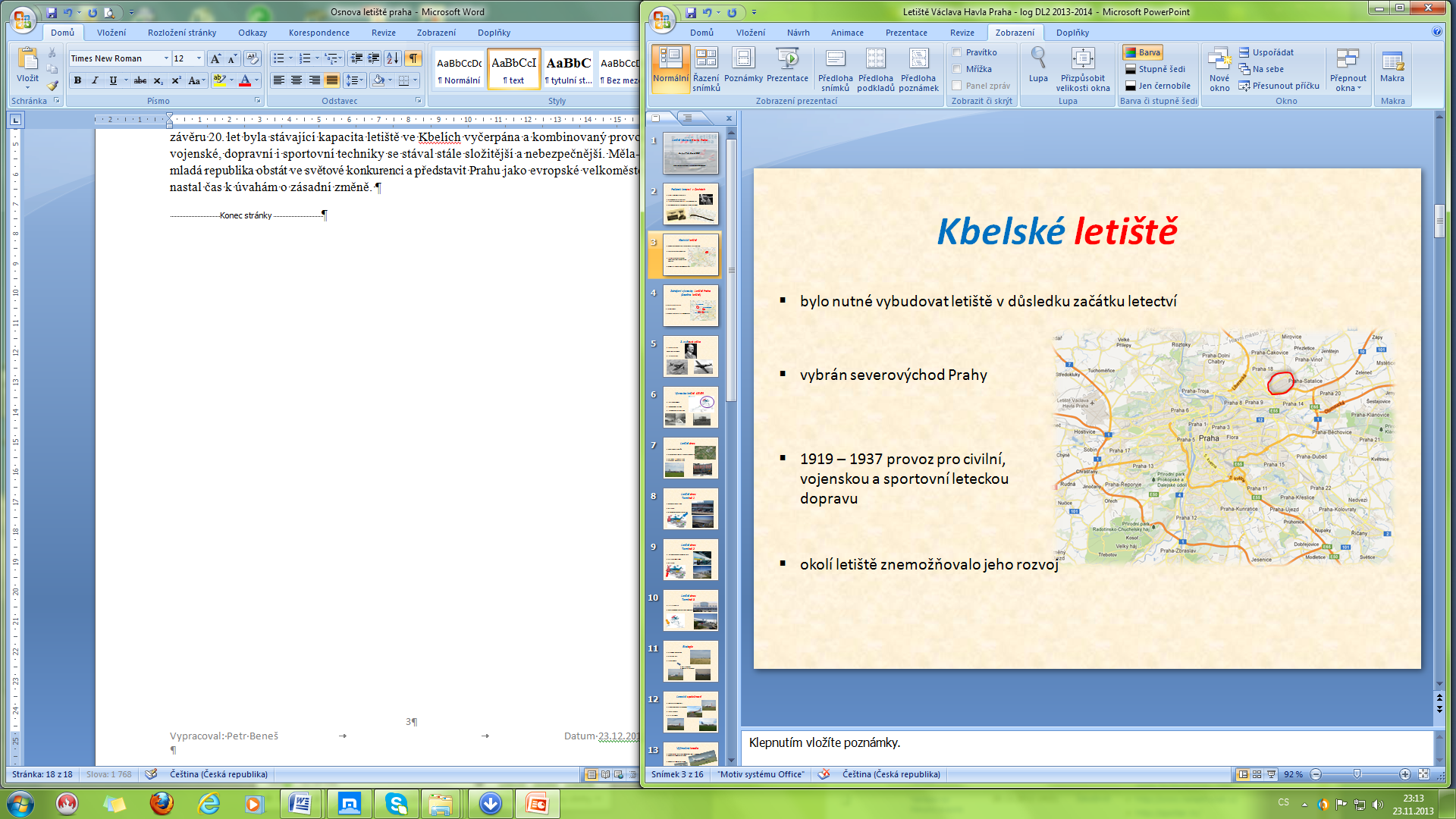 Zahájení výstavby Letiště Ruzyně (Staré letiště)Letečtí odborníci z ministerstva veřejných prací, prováděli nejprve výběr vhodné lokality. Po pečlivém zvažování padla nakonec volba na území nacházející se těsně za hranicemi Prahy severozápadním směrem, mezi obcemi Ruzyně, Hostivice, Středokluky a Přední Kopanina. Při převládajících západních větrech bylo zvolené místo s nadmořskou výškou 380 metrů ideální. Pro umístění letiště hovořilo také poměrně rychlé spojení s centrem města, mírně zvlněná krajina a dosud nezastavěná lokalita.Návrh na vybudování samotného civilního letiště vešel v platnost 24. března 1929. Ještě téhož roku začaly být vykupovány potřebné pozemky o celkové rozloze 108 hektarů, za které byla vyplacena částka 14 milliónů korun.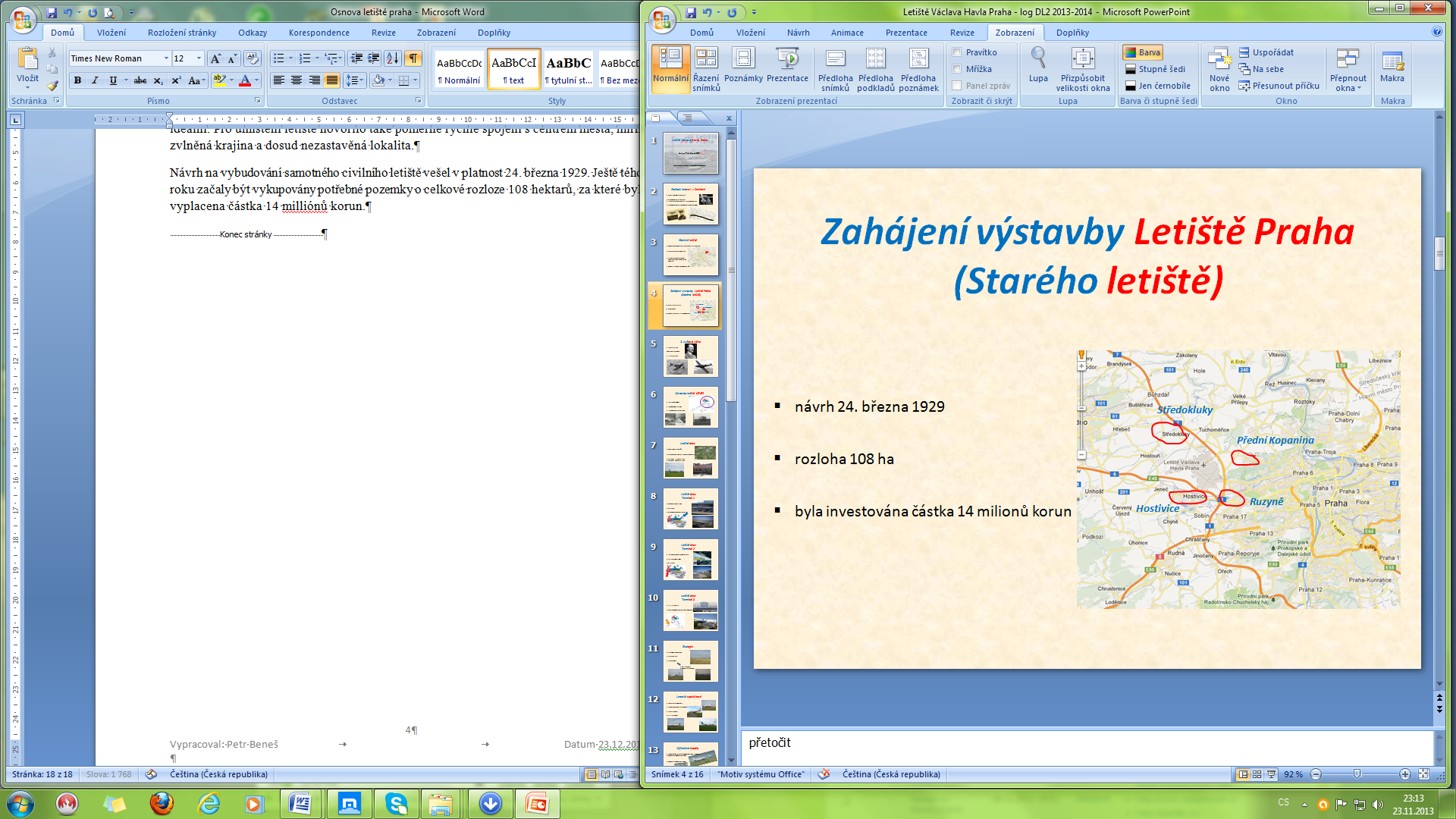 2. Světová válkaPodepsání Mnichovské dohody dalo velkou ránu slibně se rozvíjející letecké dopravě.V důsledku změny hranic se zrušily i mnohé vnitrostátní linky. 16. března 1939  již na Ruzyni přistávala transportní letadla německé  Luftwafe.. Rozbití zbytku republiky znamenalo nejen likvidaci vojenského letectví, ale i konec civilní dopravy. Zachována zůstala pouze trať  Berlín-Praha-Vídeň.Ruzyňské letiště využívala německá armáda po celou dobu okupace k výcviku svých letců, hangáry a jejich vybavení sloužily k opravám vojenských letadel. Když německá posádka opouštěla během noci na 8. května 1945 letiště, zaminovala přístup k odbavovací budově. Naštěstí nebyl nástražní systém aktivován, a tak se letiště stalo brzy opět schopné plného provozu. Ještě dlouhé měsíce po osvobození připomínaly válečnou dobu vraky letadel, které postupně zmizely v nedalekých  kladenských hutích. 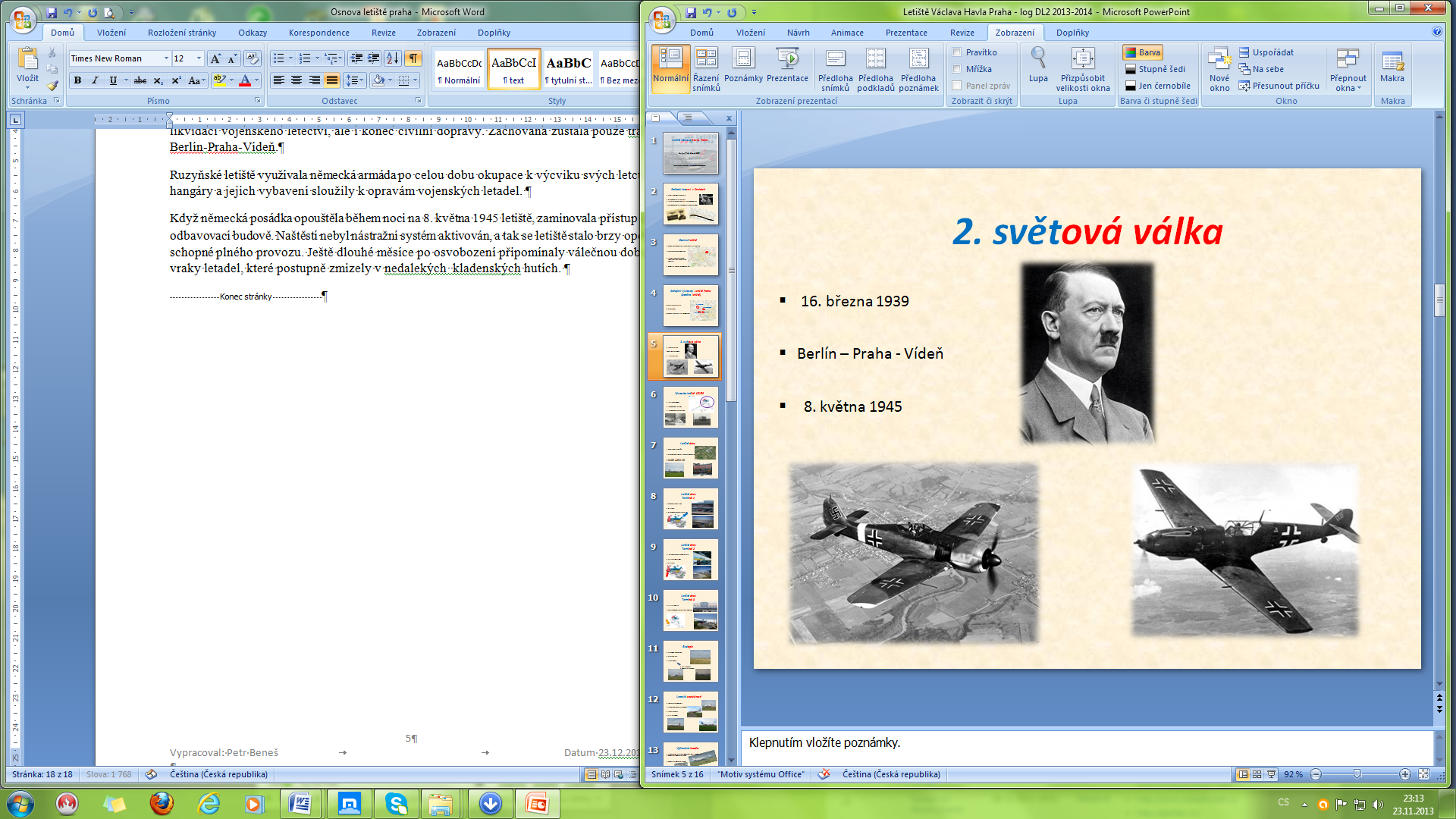 Výstavba nového Letiště SeverNa základě diskusí a studií se další úsilí soustředilo na vybudování nového areálu, umístěného severně od dosavadního letiště. Před zahájením výstavby muselo být letiště zvětšeno na celkovou rozlohu 800 hektarů. Realizace výjimečně rozsáhlé výstavby ukázala řadu problémů, se kterými se potýkalo plánované hospodářství. Pro obvodní plášť několika budov byl navržen hliník, jehož využití ve stavebnictví bylo zakázáno. Průtahy s povolením vládní výjimky oddálily plné rozvinutí prací  až  na rok 1964. K zahájení provozu  nového  letiště došlo s výrazným zpožděním – až roku 1968.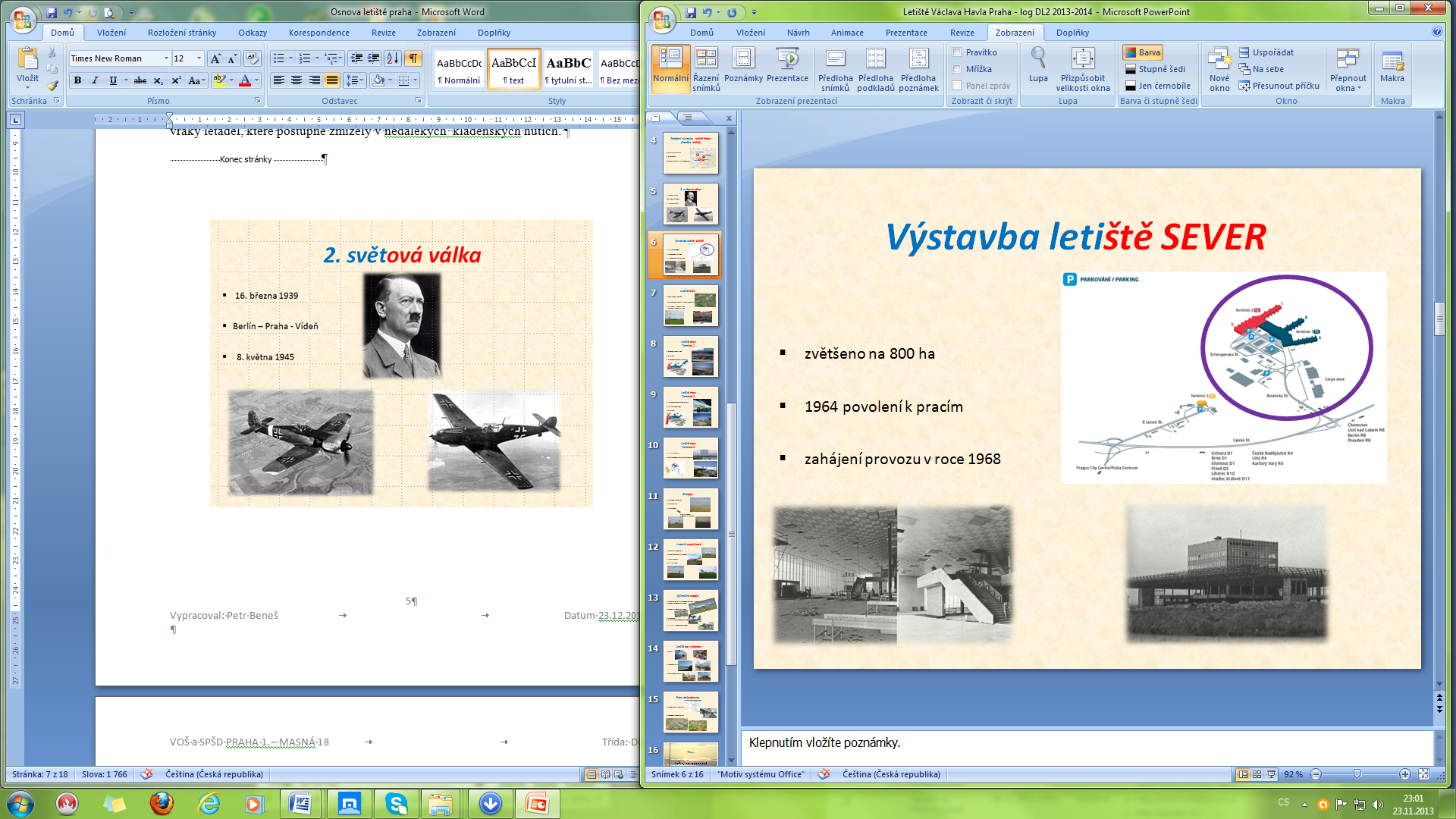 SoučasnostSoučasné LETIŠTĚ  VÁCLAVA   HAVLA PRAHA je největším letištěm v ČR a druhým největším  ve střední a východní Evropě. Jedná se o nejmodernější součást dopravní infrastruktury České republiky. Poskytuje služby na evropské úrovni v rámci kvality, bezpečnosti a komfortu odbavování cestujících. Jeho budoucnost je spojena s rozvojem mnoha oblastí zejména v cestovním ruchu a podnikatelských aktivitách,  a to nejen v Praze, ale i v celé České republice. Letiště je rozděleno na několik částí. 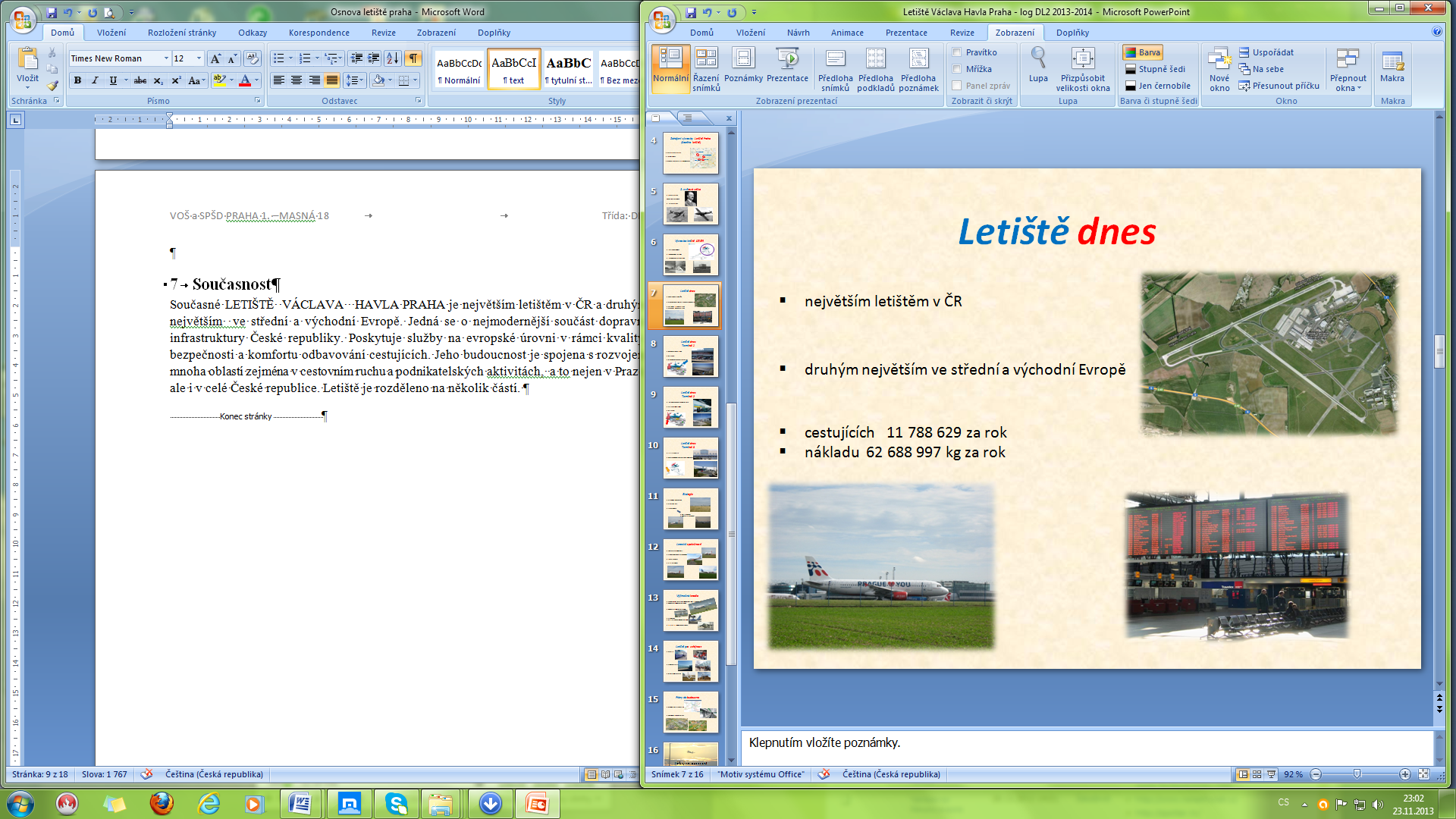 Terminál 1 Architektonicky nejpůsobivější částí této stavby se stala nová odbavovací hala, charakteristická vzdušnou ocelovou konstrukcí. Společně s markýzou nad hlavním průčelím připomíná tvar křídla. Dojem otevřenosti a vzdušnosti posílily i pokleslé obvodové stěny. Jeden celek tvoří  původní terminál z roku 1968 a nová přístavba ,  vše nese název  Terminál 1. Slouží k odbavování letů mimo schengenský prostor Evropy a do ostatních světových destinací. V novější odletové části je k dispozici odbavovacích přepážek, zvláštní odbavení pro nadměrná zavazadla, přepážky leteckých společností, informace, služba na zabalení zavazadel a občerstvení. Za pasovou kontrolou je velký tranzitní prostor vybavený mnoha obchody a free shopy. V prstech A a B, kde jsou umístěny především čekárny a nástupní mosty, jsou také stanoviště bezpečnostní kontroly cestujících.  Cestujících 11 788 629. Nákladu 62 688 997 kg.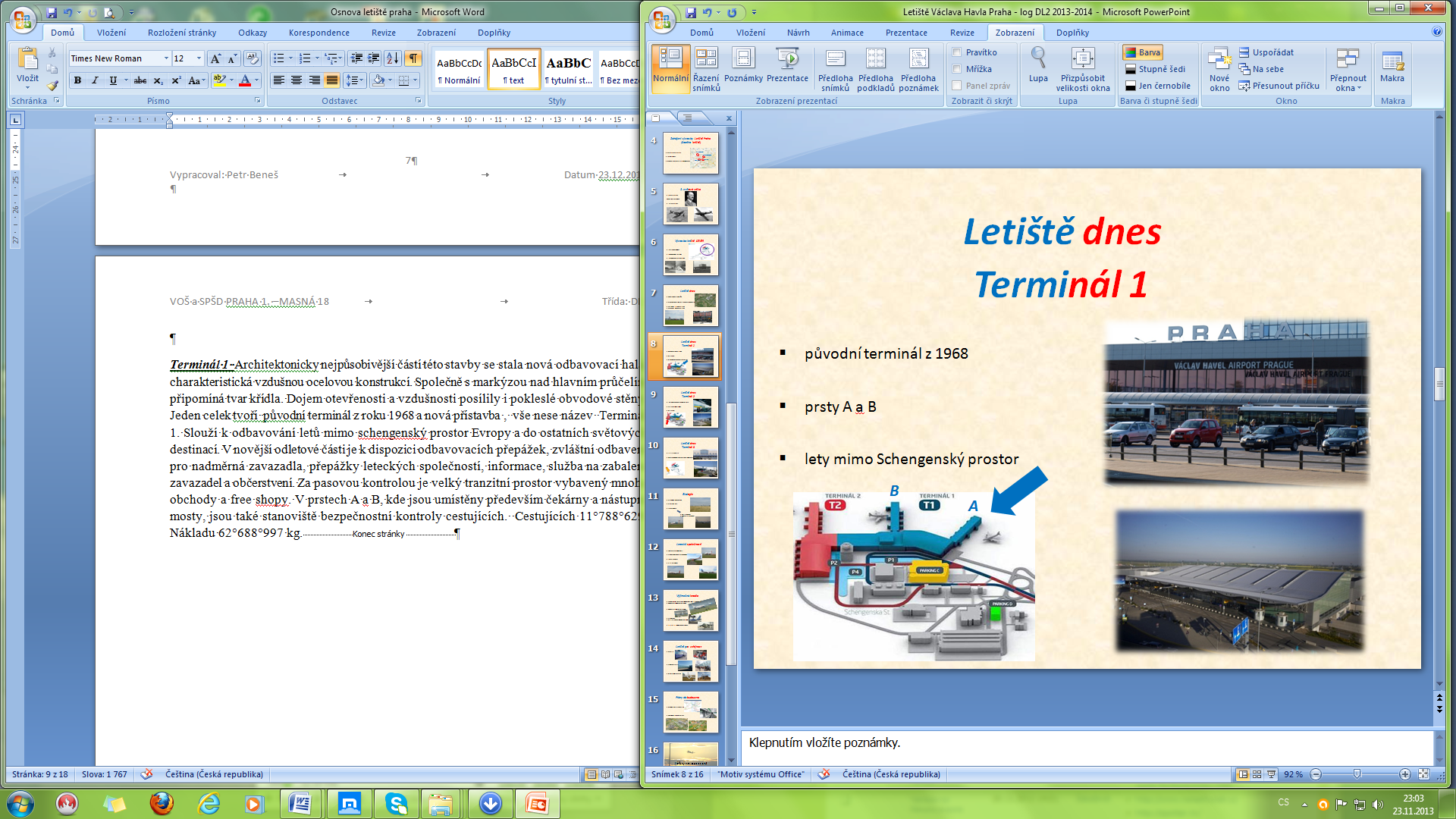 Terminál 2Více než čtyřnásobné navýšení kapacity terminálu ve srovnání s rokem 1995 se již počátkem roku 2001 ukázalo jako nedostatečné a začátek nového tisíciletí tak znovu potvrdil, že letiště je v permanentním vývoji. Vzhledem k blížícímu se vstupu ČR do EU a přistoupení k Schengenské dohodě o volném pohybu osob bylo nutné vyřešit vedle očekávaného zvýšení počtu cestujících také organizační stránku jejich pohybu v letištním prostoru.Bylo proto rozhodnuto o výstavbě zcela nového terminálu, kde budou odbavováni cestující mířící do státu schengenského prostoru nebo odtamtud přilétající. Výstavba nového terminálu, nazývaného dnes Terminál 2, probíhala v letech 2002-2005  v severozápadním prostoru severního areálu.Řešení Terminálu 2 navázalo na osvědčenou koncepci prstů směřujících z těla odbavovacích budov do prostoru letištní plochy. Terminál 2 má prsty C a D.Rozdělení příletů a odletů v terminálu do dvou oddělených pater znamenalo rozdělení dopravy před terminálem do dvou výškových úrovní. 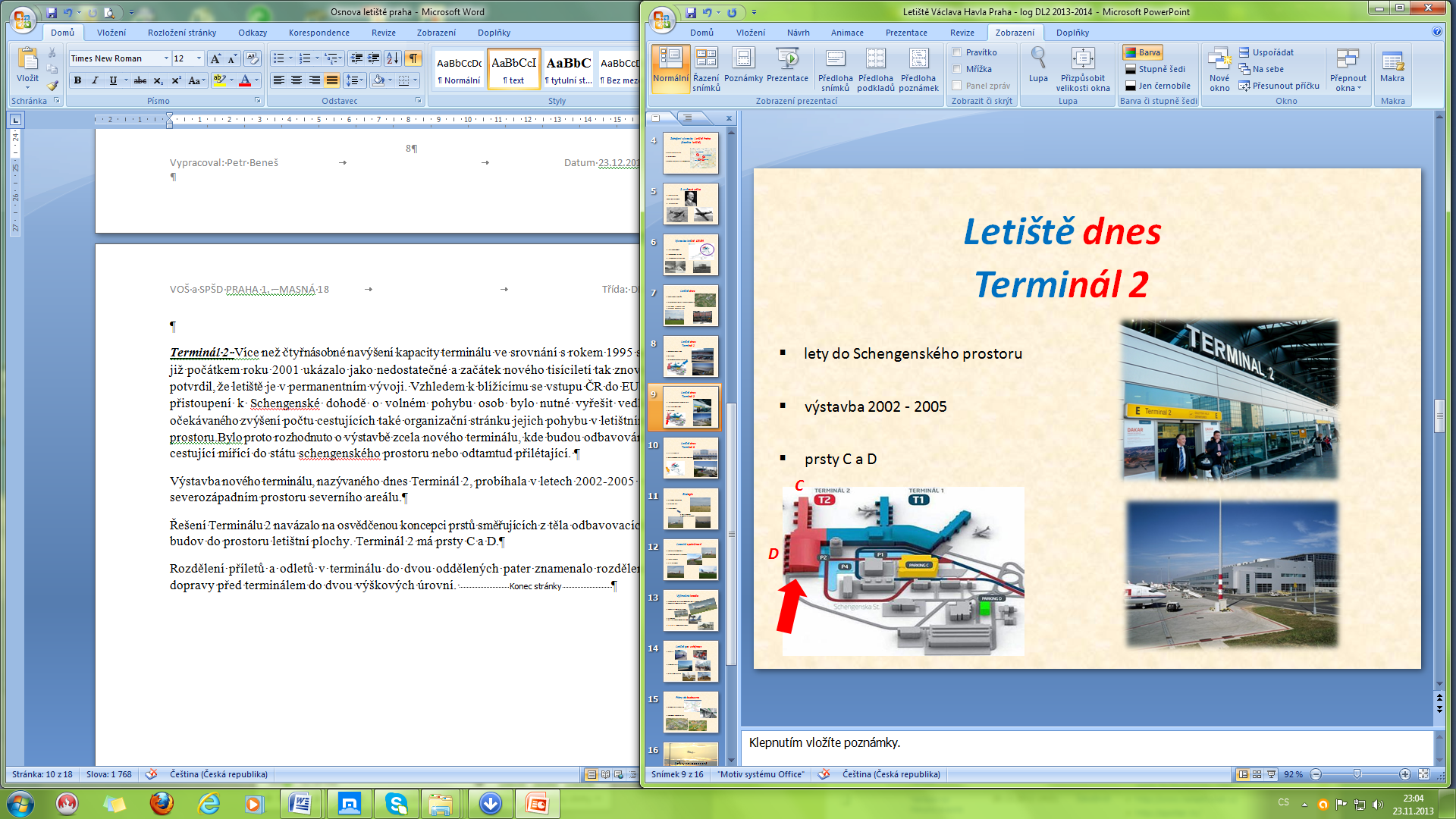 Terminál 3 Takzvané staré letiště, tedy areál Jih ze třicátých let minulého století, je od dob přesunutí provozu do severní části vyhrazeno především pro přílety a odlety státních návštěv a významných hostů a pro provoz soukromých letadel a letadel tzv. všeobecného letectví. Vedle toho slouží k nejrůznějším speciálním letům a s výjimkou uvítacích ceremonií patří dnes k nejklidnější části celého areálu. 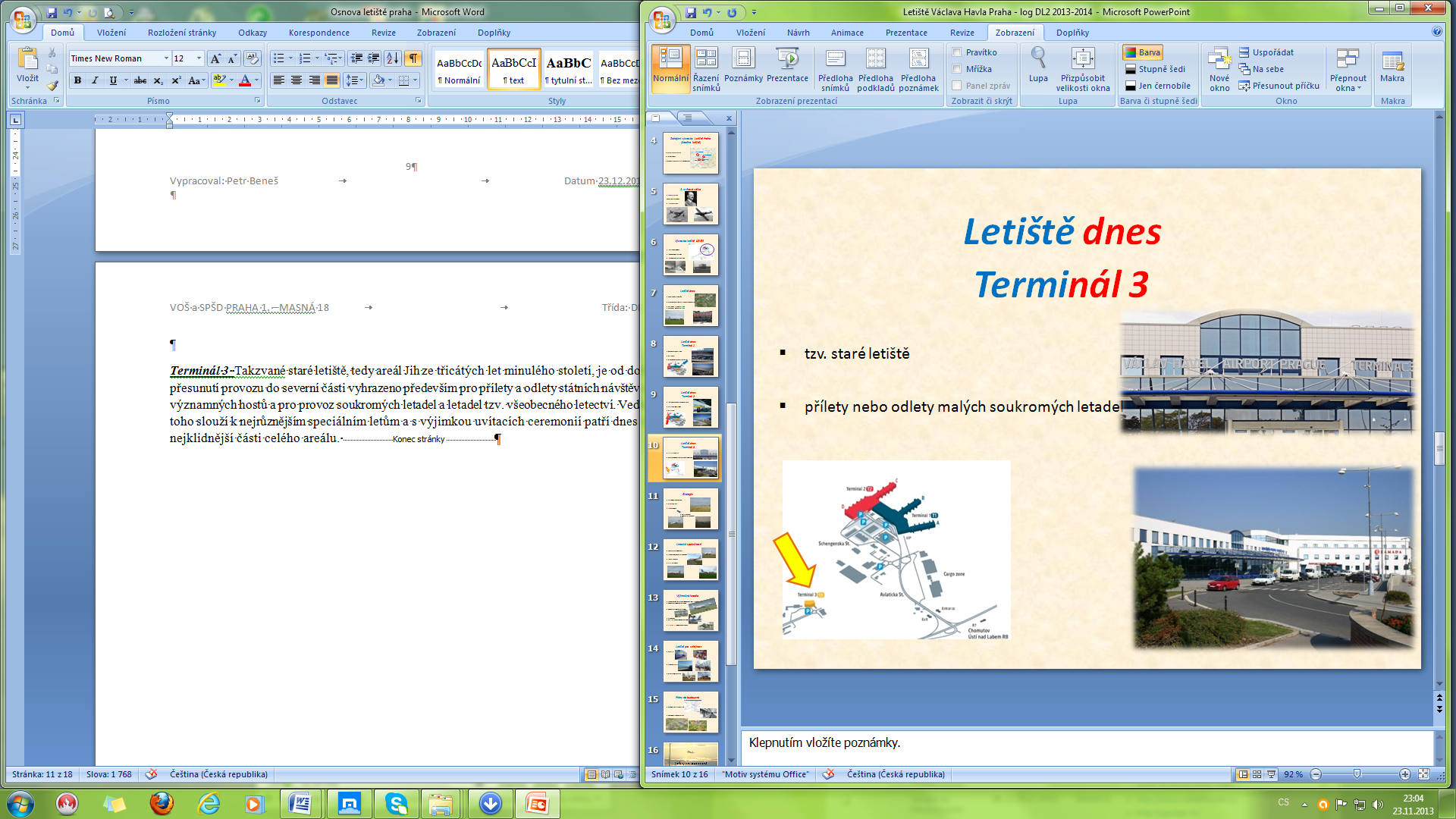 Letecké společnosti na letištiNa ruzyňské letiště létá celkem 74 leteckých společností. Z toho 53 obsluhují pravidelné linky, 14 chartových letů a 7 tzv. Cargo linek. Základnu zde mají i domácí aerolinie, kterými jsou ČSA, HOLIDAYS CZECH AIRLINES, Travel service společně se Smart Wings. Mimo těchto velkých dopravců mají zde své hangáry malé soukromé letecké společnosti. 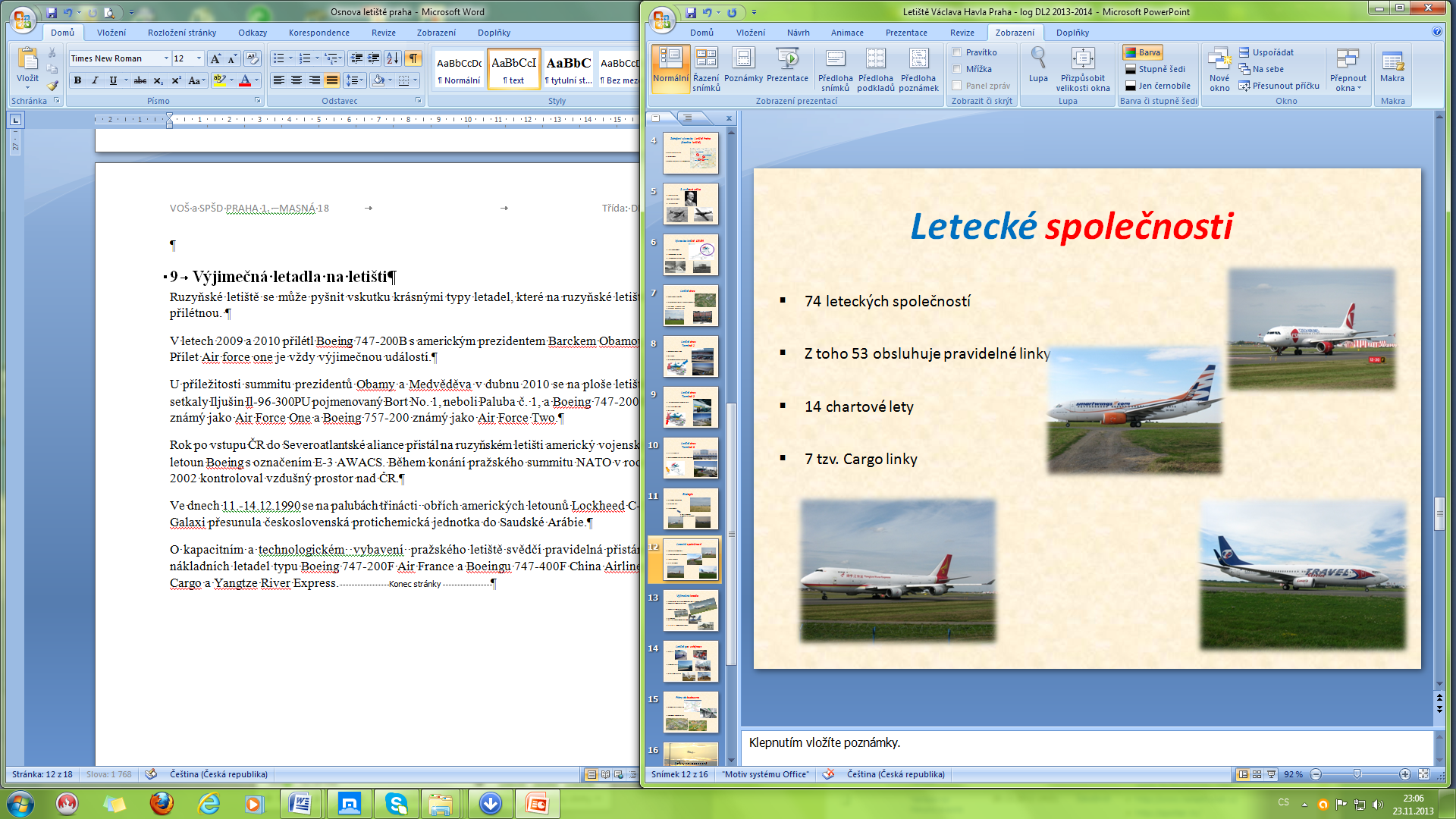 Výjimečná letadla na letištiRuzyňské letiště se může pyšnit vskutku krásnými typy letadel, které na ruzyňské letiště přilétnou. V letech 2009 a 2010 přilétl Boeing 747-200B s americkým prezidentem Barckem Obamou. Přílet Air force one je vždy výjimečnou událostí.U příležitosti summitu prezidentů Obamy a Medvěděva v dubnu 2010 se na ploše letiště setkaly Iljušin Il-96-300PU pojmenovaný Bort No. 1, neboli Paluba č. 1, a Boeing 747-200B známý jako Air Force One a Boeing 757-200 známý jako Air Force Two.Rok po vstupu ČR do Severoatlantské aliance přistál na ruzyňském letišti americký vojenský letoun Boeing s označením E-3 AWACS. Během konání pražského summitu NATO v roce 2002 kontroloval vzdušný prostor nad ČR.Ve dnech 11.-14.12.1990 se na palubách třinácti  obřích amerických letounů Lockheed C-5 Galaxi přesunula československá protichemická jednotka do Saudské Arábie.O kapacitním a technologickém  vybavení  pražského letiště svědčí pravidelná přistání nákladních letadel typu Boeing 747-200F Air France a Boeingu 747-400F China Airlines Cargo a Yangtze River Express.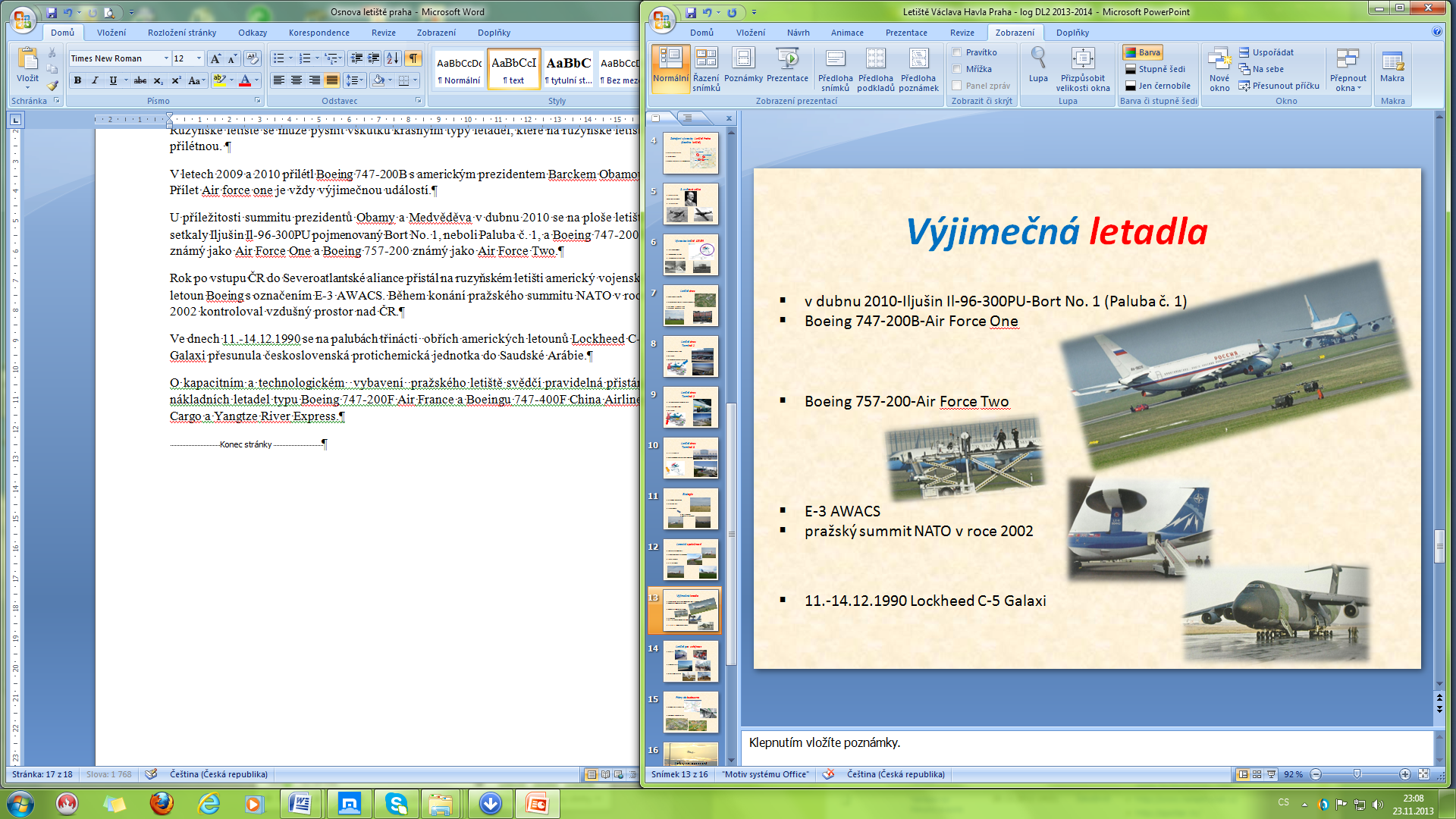 Letiště pro veřejnostLetiště v  Praze  pořádá pro milovníky a příznivce letectví  exkurze. Na ně se mohou návštěvníci přihlásit individuálně  nebo skupinově pomocí internetu. Letiště také  pořádá prohlídky  ve speciální dny jako je  Mikuláš nebo konec školního roku .Tyto akce vám poskytnou bližší pohled na odbavování cestujících a  přistávání letadel na letištních plochách. Zavedou vás také do hasičské zbrojnice letiště , kde si bude moci  prohlédnout zajímavou a speciální techniku.Na Terminálu 1a2 je postavena vyhlídková terasa. Slouží pro pozorování letadel na „stojánce“ a přistávání letadel na RWY 06/24. Pokud čekáte na odlet svého letadla, nezapomeňte se zastavit právě zde. Vstup na vyhlídkovou terasu je totiž zdarma a odnesete si krásné zážitky. 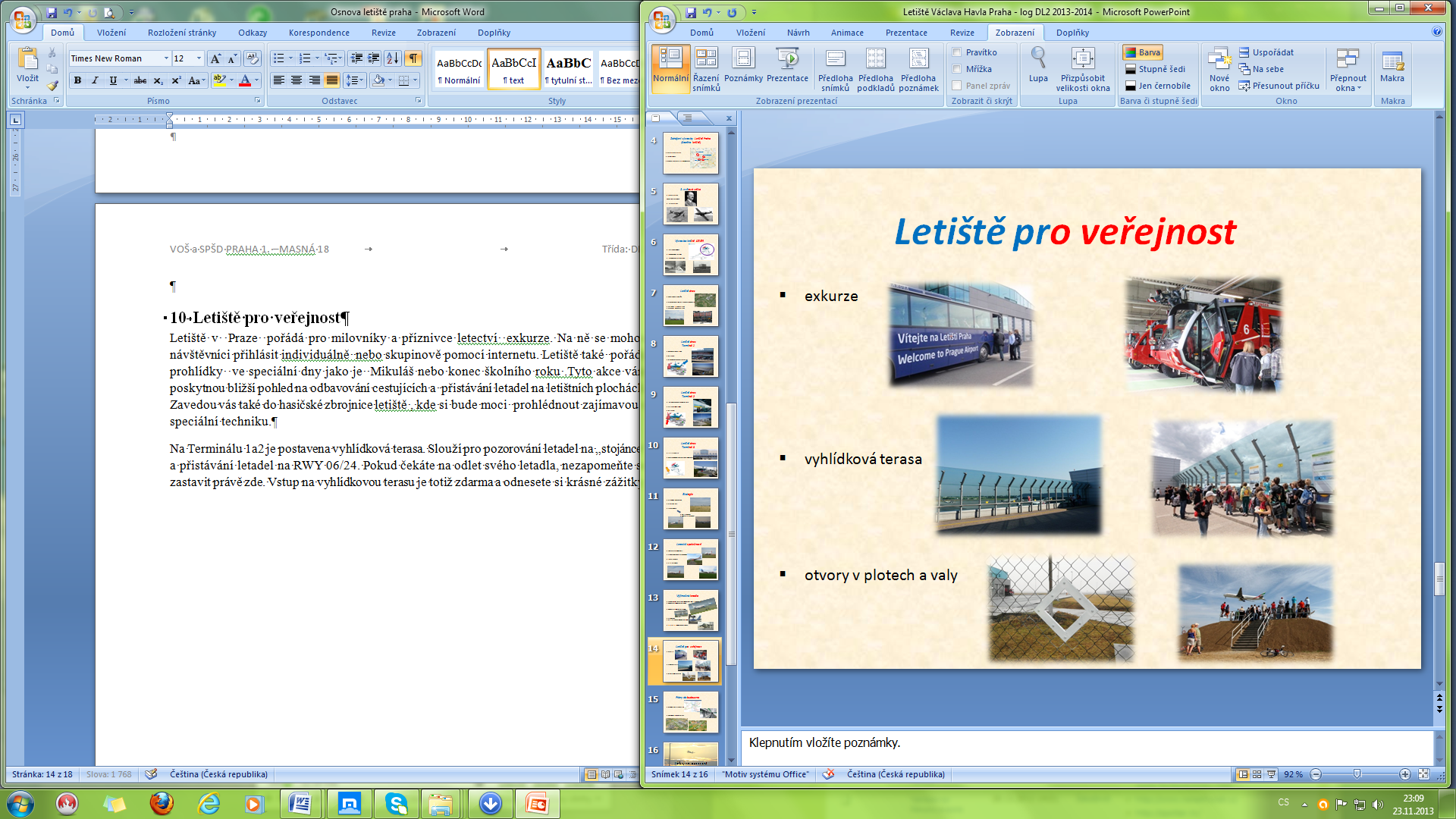 Letiště a jeho plány do budoucnaletiště Praha  má výbornou polohu pro všechny druhy dopravy. Nedaleko letiště se nachází železniční stanice, která propojuje letiště s metropolí. Díky kruhovému objezdu před letištěm je zajištěn plynulý automobilový provoz .V dosavadních diskusích státu,  hl.m.Prahy a okolních obcí jsou probírány dvě koncepce propojení vzdušného přístavu s českou metropolí . V úvahu přichází vybudování nové žel. tratě nebo prodloužení trasy metra A. Zatímco nový Terminál 2 již dostatečně rozšířil kapacitu pro odbavení cestujících a je navíc navržen tak, aby bylo možné vybudováním dalších nástupních mostů a odbavovacího prstu D zvýšit počet až na 20 milionů cestujících ročně, zůstal dráhový systém letiště od šedesátých let v podstatě beze změny. Přestože se již tehdy při koLencipování stávající hlavní dráhy RWY 06/24 s dostavbou druhé paralelní dráhy počítalo a  projekt byl během sedmdesátých let  dokonce zapracovaný do  územního plánu, nebyl doposud realizován.  Nová dráha RWY 06R/24L bude paralelní se stávající hlavní drahou RWY 06/24. Aby se zaručila provozní nezávislost, bude jejich boční rozestup 1 525 metrů. RWY 06R/24Lbude mít délku 3 550 metrů a bude tedy o něco kratší než  stávající hlavní dráha. To je dáno jejím primárním použitím pro přistání. Šířka dráhy bude 45 metrů a po obou stranách bude doplněna patnáctimetrovým zpevněným pásmem, který výrazně sníží riziko nasátí cizího předmětu do motoru i v případě těch největších letadel, jako je Airbus A-380. 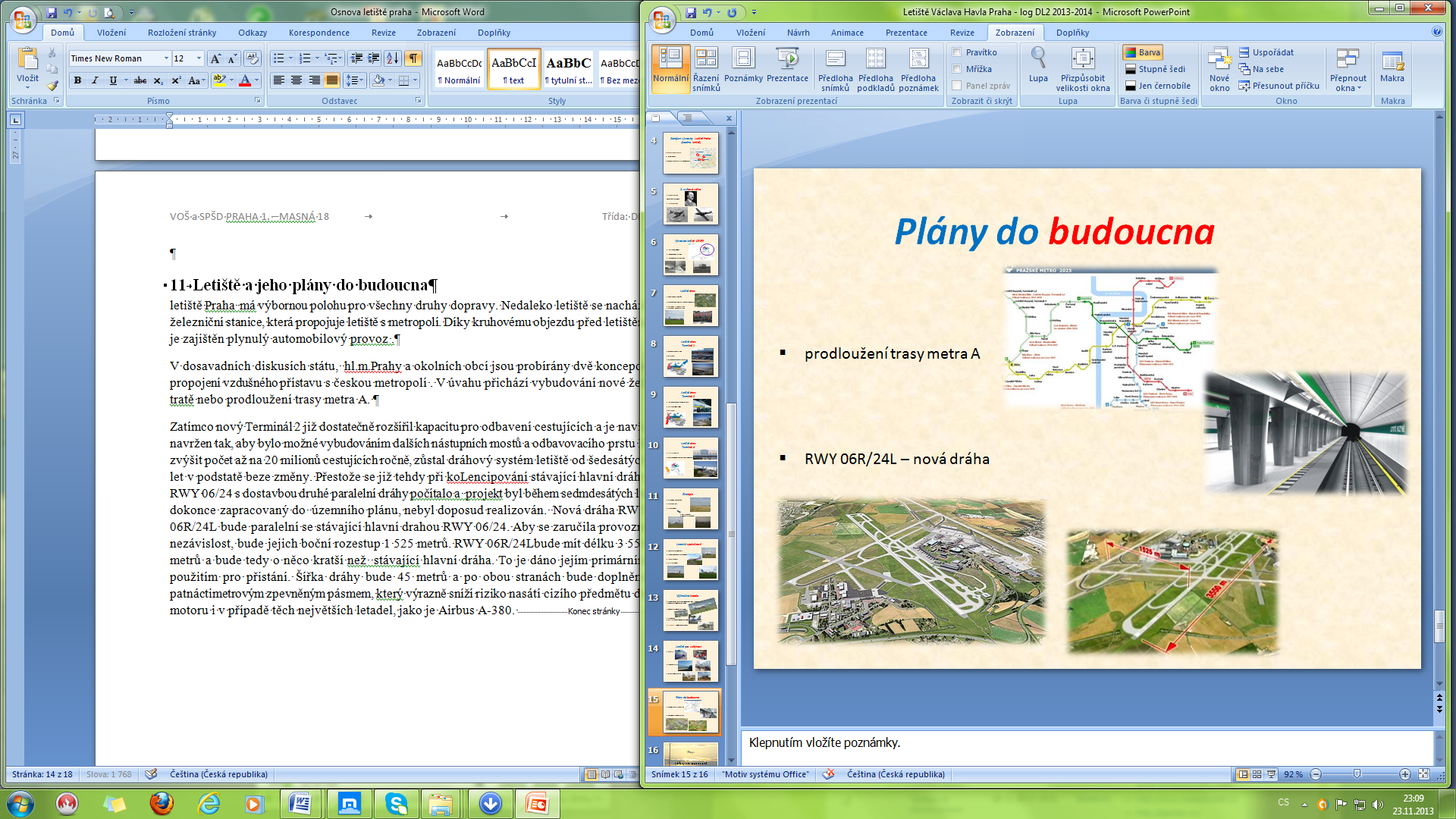 EkologiePrávě tak jako vůči cestujícím a uživatelům chce být letiště vstřícné a přátelské vůči bezprostřednímu okolí a jeho obyvatelům. Za samozřejmé se považuje dodržování stanovených ekologických limitů a soustavně  se usiluje o další zlepšování v oblasti ochrany životního prostředí nad rámec zákonných opatření.Čistotu podzemních vod monitoruje téměř pět desítek hydrogeologických vrtů a k čištění odpadních vod provozuje letiště dvě čistírny. Ruzyňská pánev patří k nejlépe odvětrávaným lokalitám  v Čechách a v ovzduší tak zůstává jen málo znečišťujících látek.Specifickou oblastí je na Ruzyni snižování hlukové zátěže. Cílem je, aby nedošlo ke zvýšení  rozsahu území zatíženého nadměrným hlukem ani přes průběžně zvyšování počtu startů a přistávání. Samotné letecké dopravce motivuje ke snižování hluku výše hlukových poplatků vázaná na hlučnost letadel podle hlukových certifikátů. Každoročně je na letišti vyhlašována soutěž o nejtiššího dopravce. Soutěž má dvě kategorie: turbovrtulová letadla a proudová letadla. Tato soutěž probíhá od května do října daného roku. Letos vyhrál v kategorii turbovrtulových letadel Austrian Airlines. V druhé kategorii proudových letadel  letos na prvním místě  skončila společnost HOLIDAYS CZECH AIRLINES. 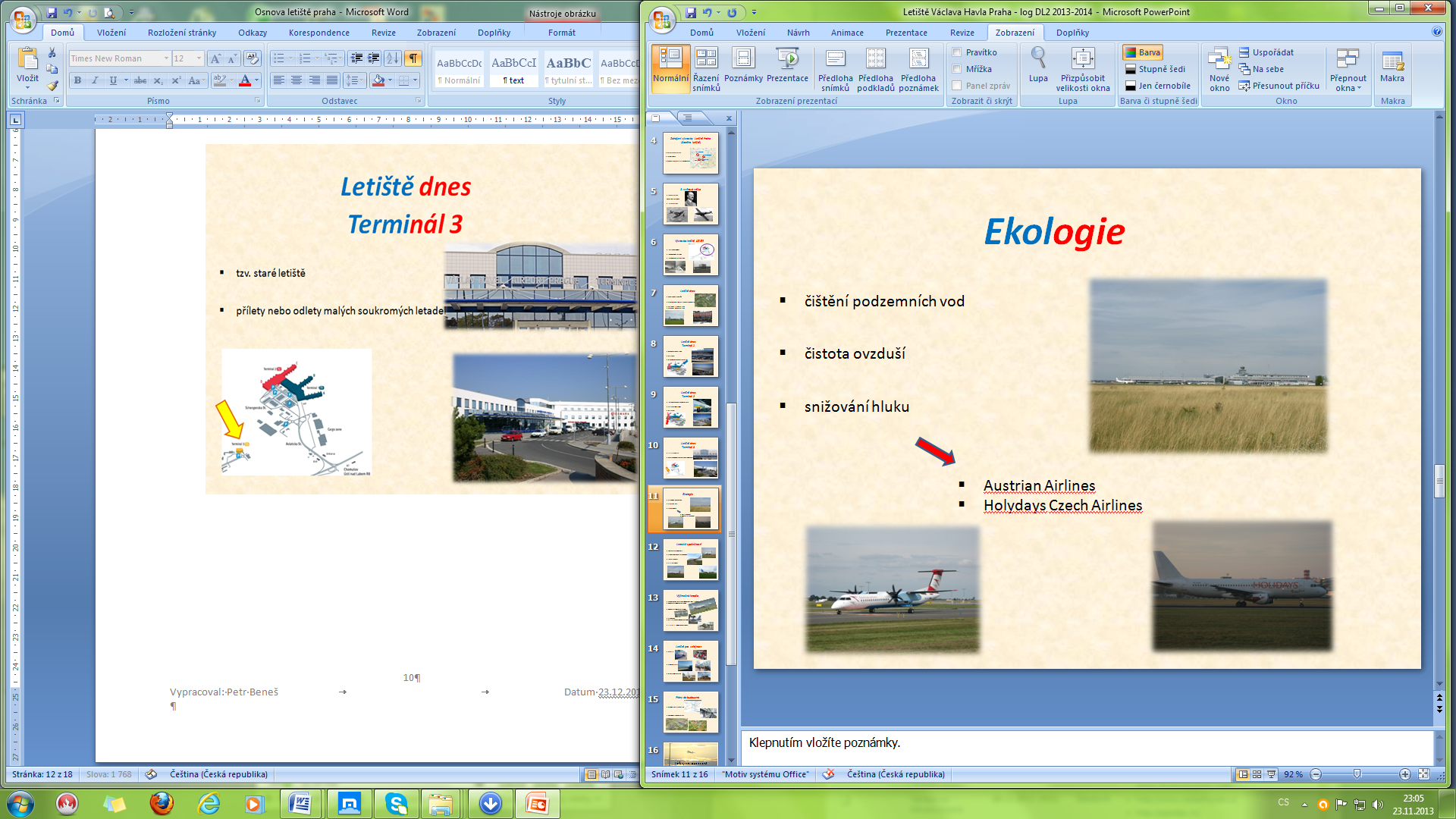 Závěrečný snímekVážení posluchači právě jsme přistáli na cílovém místě mojí prezentace. Doufám, že jste si odnesli plno krásných zážitků a informací. Snad jste si uvědomili , že naše země má být na co pyšná.Děkuji za pozornost a přeji krásný zbytek dne. 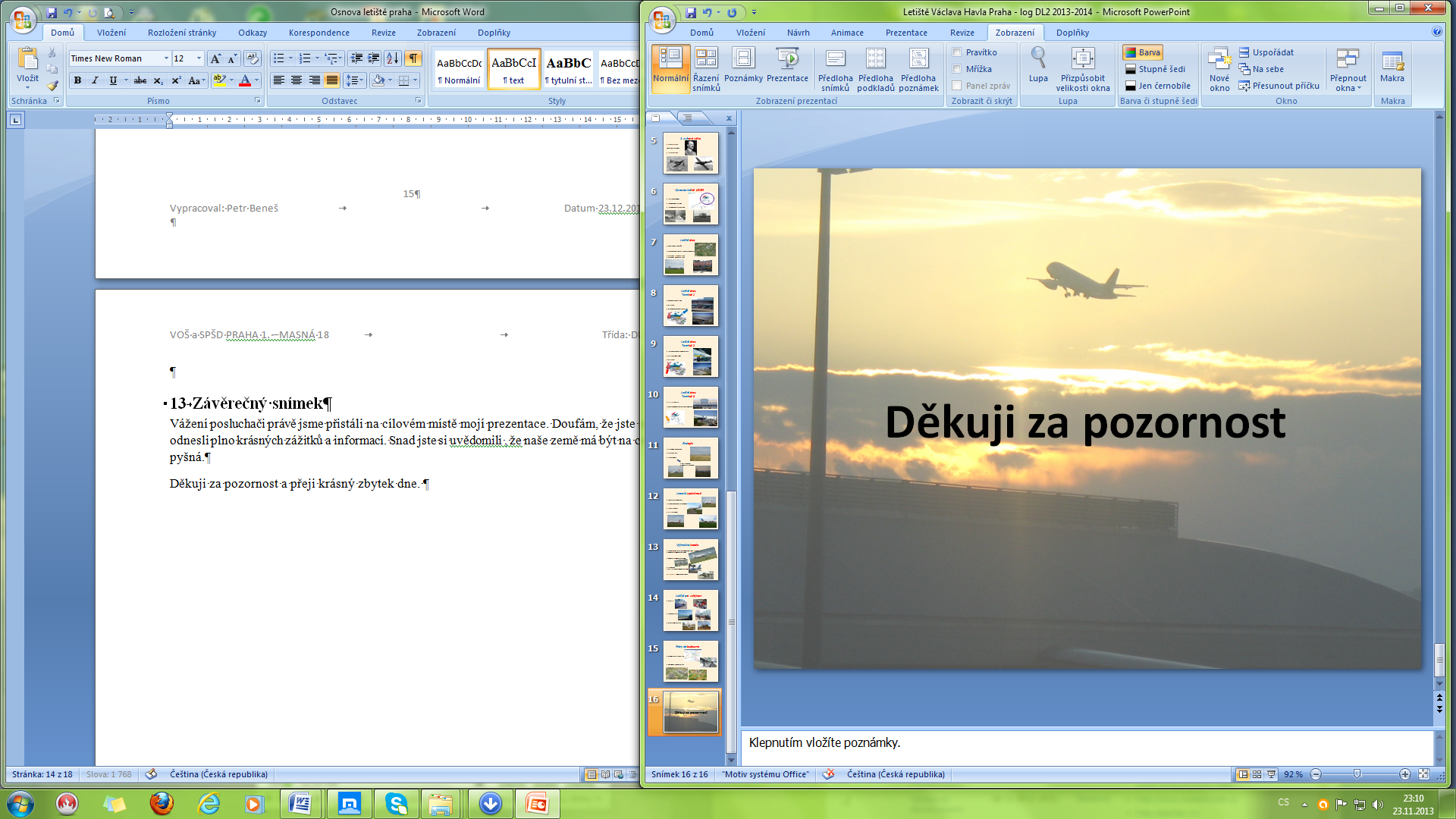 Seznam zdrojůKniha Letiště Praha 	autor projektu: Hubert slavík[online]. [cit. 2013-11-27]. Dostupné z: http://cs.wikipedia.org/wiki/Leti%C5%A1t%C4%9B_V%C3%A1clava_Havla_Praha www.google.czwww.youtube.comObrázky: www.google.czwww.youtube.comKniha Letiště PrahaPetr BenešPráci vypracoval: Petr Beneš DL2